Le Cours intensif 2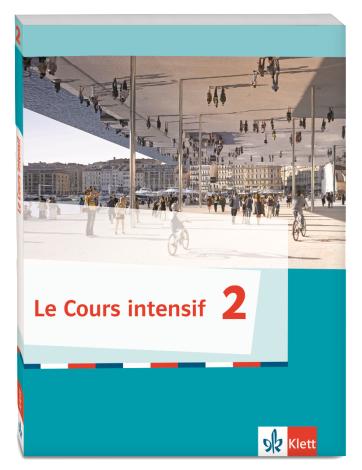 Stoffverteilungsplan Französisch als 3. FremdspracheGymnasiumKlasse 9Dieser Stoffverteilungsplan kann für jede Unterrichtssituation in jedem Bundesland angewandt werden. Bereits eingetragen ist eine empfohlene Stundenzahl pro Lektion bzw. für die einzelnen Lektionsteile. In der Rubrik „Datum“ können Sie individuell eintragen, in welchem Zeitraum Sie die entsprechende leçon bearbeiten möchten (siehe Beispiel in rot). Auch die Ferientermine können Sie denjenigen Ihres Bundeslandes anpassen. Hierzu markieren Sie die komplette graue Ferienzeile, schneiden sie aus (Strg+X) und fügen sie an der passenden Stelle wieder ein (Strg+V).Der Stoffverteilungsplan bezieht sich auf 4 Wochenstunden im zweiten Lernjahr in der Klasse 9. Die angegebenen Zeitblöcke 
sind als Richtwerte zu verstehen. Bei der Planung des Unterrichts ist zu berücksichtigen, dass die coin lecture, die coin écoute, die récrés und die révisions im Schülerbuch fakultativ sind. Die Bilan- und Révisions-Seiten wurden hier nicht berücksichtigt, da sie als Überblick über die durchgenommene Grammatik bzw. als Wiederholung dienen. Es wird davon ausgegangen, dass diese Seiten von den Schülern zu Hause in Selbstkontrolle erledigt werden.fakultativobligatorischStundenDatumKommunikative FertigkeitenSprachliche Mittel (Grammatik, Wortschatz, Phonetik)Methodische / interkulturelle Kompetenz Leçon 1 : En route pour l’Alsace !Leçon 1 : En route pour l’Alsace !Leçon 1 : En route pour l’Alsace !Leçon 1 : En route pour l’Alsace !Leçon 1 : En route pour l’Alsace !EntréeEntréeEntréeEntréeEntrée2einen Ort situierenüber ein Programm sprechen ReisenHimmelsrichtungenBesonderheiten des ElsassA	C’était comment ? / Jour 1: à la découverte de StrasbourgA	C’était comment ? / Jour 1: à la découverte de StrasbourgA	C’était comment ? / Jour 1: à la découverte de StrasbourgA	C’était comment ? / Jour 1: à la découverte de StrasbourgA	C’était comment ? / Jour 1: à la découverte de Strasbourg8über Gewohnheiten und sich wiederholende Handlungen in der Vergangenheit sprechen
einen Klassenausflug schildernErleichterung ausdrückenBegeisterung ausdrückenGebrauch des imparfaitimparfait und passé composé tout le, toute la, tous les, toutes les[e], [E], [4]Folgende Übungen könnten weggelassen werden: Ex. 8; Ex. 13Mini-tâche : Mon voyage / Mes vacancesMini-tâche : Mon voyage / Mes vacancesMini-tâche : Mon voyage / Mes vacancesMini-tâche : Mon voyage / Mes vacancesMini-tâche : Mon voyage / Mes vacancesB	Jour 2 : une histoire d’amour franco-allemandeB	Jour 2 : une histoire d’amour franco-allemandeB	Jour 2 : une histoire d’amour franco-allemandeB	Jour 2 : une histoire d’amour franco-allemandeB	Jour 2 : une histoire d’amour franco-allemande6Zustände und Handlungen in der Vergangenheit schildernüber den Tagesablauf sprechenGebrauch des imparfaitReflexivverben im passé composéFolgende Übungen könnten weggelassen werden: Ex. 10; Ex. 12Hör-Seh-Verstehen (I)Tâche finale : Histoires noires (An einem Schreibwettbewerb teilnehmen)Tâche finale : Histoires noires (An einem Schreibwettbewerb teilnehmen)Tâche finale : Histoires noires (An einem Schreibwettbewerb teilnehmen)Tâche finale : Histoires noires (An einem Schreibwettbewerb teilnehmen)Tâche finale : Histoires noires (An einem Schreibwettbewerb teilnehmen)2Leçon 2 : La France en fête !Leçon 2 : La France en fête !Leçon 2 : La France en fête !Leçon 2 : La France en fête !Leçon 2 : La France en fête !EntréeEntréeEntréeEntréeEntrée2Vorschläge machen und sich einigenFolgende Übungen könnten weggelassen werden: Ex. 3; Ex. 4b)Feste und Festivals in Frankreich und DeutschlandHörverstehen (IV): Notizen machen beim HörenA	Faites de la musique aux Batignolles !A	Faites de la musique aux Batignolles !A	Faites de la musique aux Batignolles !A	Faites de la musique aux Batignolles !A	Faites de la musique aux Batignolles !6über ein Festival sprechenUngeduld ausdrückenjemanden ermunterncroireBildung der Adverbien auf -mentGebrauch der Adverbien[c?, !7?, !5?MusikFesteFolgende Übungen könnten weggelassen werden: Ex. 4; Ex. 12 fête de la musiqueSMS-SpracheMini-tâche : Une interview sur un festival / une fêteMini-tâche : Une interview sur un festival / une fêteMini-tâche : Une interview sur un festival / une fêteMini-tâche : Une interview sur un festival / une fêteMini-tâche : Une interview sur un festival / une fêteB	Que choisir ?B	Que choisir ?B	Que choisir ?B	Que choisir ?B	Que choisir ?6etwas verneinen, etwas ausschließenWünsche äußernBildung der Adverbien (-amment, -emment, -ément)rien… ne, personne ne …, ne… personneaccord des participe passé in Verbindung mit avoirFolgende Übungen könnten weggelassen werden: Ex. 3b); Ex. 4Journées du patrimoine in ParisSchreiben (I): Einen Text erfassen und aufnehmenTâche finale : Einen Podcast über ein Festival / einen sehenswerten Ort erstellen (CdA)Tâche finale : Einen Podcast über ein Festival / einen sehenswerten Ort erstellen (CdA)Tâche finale : Einen Podcast über ein Festival / einen sehenswerten Ort erstellen (CdA)Tâche finale : Einen Podcast über ein Festival / einen sehenswerten Ort erstellen (CdA)Tâche finale : Einen Podcast über ein Festival / einen sehenswerten Ort erstellen (CdA)2HerbstferienHerbstferienHerbstferienHerbstferienHerbstferienCoin lecture : Le pire concert de l’histoire du rockCoin lecture : Le pire concert de l’histoire du rockCoin lecture : Le pire concert de l’histoire du rockCoin lecture : Le pire concert de l’histoire du rockCoin lecture : Le pire concert de l’histoire du rock(3)Worterschließung (III): WortbildungLeçon 3 : Trois mois à MarseilleLeçon 3 : Trois mois à MarseilleLeçon 3 : Trois mois à MarseilleLeçon 3 : Trois mois à MarseilleLeçon 3 : Trois mois à MarseilleEntréeEntréeEntréeEntréeEntrée2ein Foto beschreiben und präsentierenFolgende Übungen könnten weggelassen werden: Ex. 3; Ex. 4die Stadt MarseilleA	Echange mode d’emploiA	Echange mode d’emploiA	Echange mode d’emploiA	Echange mode d’emploiA	Echange mode d’emploi6über Zukunftspläne sprechenVor- und Nachteile abwägenfutur simple: Bildung und GebrauchFolgende Übungen könnten weggelassen werden: Ex. 4b); Ex. 11; Ex. 12deutsch-französische AustauschprogrammeMini-tâche : Ma ville et ma régionMini-tâche : Ma ville et ma régionMini-tâche : Ma ville et ma régionMini-tâche : Ma ville et ma régionMini-tâche : Ma ville et ma régionB	Des hauts et des basB	Des hauts et des basB	Des hauts et des basB	Des hauts et des basB	Des hauts et des bas7Bedingungen formulierenVerständigungsschwierigkeiten überwindenüber ein Lied sprechenFragen stellensi-Satz (I)si / quandvivreInversionsfrageGefühlele français familierFolgende Übungen könnten weggelassen werden: Ex. 4; Ex. 12mit dem Online-Wörterbuch arbeitenfrançais standard / français familierdie Bevölkerung in MarseilleTâche finale : Le programme de l‘échanfeEin Programm für den Austauschpartner entwerfenTâche finale : Le programme de l‘échanfeEin Programm für den Austauschpartner entwerfenTâche finale : Le programme de l‘échanfeEin Programm für den Austauschpartner entwerfenTâche finale : Le programme de l‘échanfeEin Programm für den Austauschpartner entwerfenTâche finale : Le programme de l‘échanfeEin Programm für den Austauschpartner entwerfen2Récré 1 : La journée franco-allemande ; Inconnu en France / en AllemagneRécré 1 : La journée franco-allemande ; Inconnu en France / en AllemagneRécré 1 : La journée franco-allemande ; Inconnu en France / en AllemagneRécré 1 : La journée franco-allemande ; Inconnu en France / en AllemagneRécré 1 : La journée franco-allemande ; Inconnu en France / en Allemagne(2)Leçon 4 : Le pays des trois languesLeçon 4 : Le pays des trois languesLeçon 4 : Le pays des trois languesLeçon 4 : Le pays des trois languesLeçon 4 : Le pays des trois languesEntréeEntréeEntréeEntréeEntrée2sein Land mithilfe eines Steckbriefes vorstellenFolgende Übunge könnte weggelassen werden: Ex. 4Belgien und seine BesonderheitenA	Bruxelles, une ville cosmopoliteA	Bruxelles, une ville cosmopoliteA	Bruxelles, une ville cosmopoliteA	Bruxelles, une ville cosmopoliteA	Bruxelles, une ville cosmopolite6über Herkunft und Wohnort sprechenArtikel und Präpositionen bei Ländernameny und en (auch partitiv)LändernamenLaut-Schrift-ZuordnungFolgende Übungen könnten weggelassen werden: Ex. 3; Ex. 6die demokratische Republik KongoMini-tâche : Le trombinoscope de notre classeMini-tâche : Le trombinoscope de notre classeMini-tâche : Le trombinoscope de notre classeMini-tâche : Le trombinoscope de notre classeMini-tâche : Le trombinoscope de notre classeWeihnachtsferienWeihnachtsferienWeihnachtsferienWeihnachtsferienWeihnachtsferienB	Sur les pas des hérosB	Sur les pas des hérosB	Sur les pas des hérosB	Sur les pas des hérosB	Sur les pas des héros7über seinen Tagesablauf sprechenFragen stelleneine Person beschreibenêtre en train de faire qcvenir de faire qcInfinitivkonstruktionen avant de / sans / pourFragen mit qu’est-ce qui usw.Aussehen und CharaktereigenschaftenFolgende Übungen könnten weggelassen werden: Ex. 7; Ex. 9Bedeutung des französischsprachigen ComicsSprechen (II): Eine Person beschreibenTâche finale : Mon personnage de BD préféré (Eine Comicfigur vorstellen (CdA))Tâche finale : Mon personnage de BD préféré (Eine Comicfigur vorstellen (CdA))Tâche finale : Mon personnage de BD préféré (Eine Comicfigur vorstellen (CdA))Tâche finale : Mon personnage de BD préféré (Eine Comicfigur vorstellen (CdA))Tâche finale : Mon personnage de BD préféré (Eine Comicfigur vorstellen (CdA))2Coin écoute : Le tour de BelgiqueCoin écoute : Le tour de BelgiqueCoin écoute : Le tour de BelgiqueCoin écoute : Le tour de BelgiqueCoin écoute : Le tour de Belgique(1)Globales, selektives und detailliertes HörverstehenLeçon 5 : Destination QuébecLeçon 5 : Destination QuébecLeçon 5 : Destination QuébecLeçon 5 : Destination QuébecLeçon 5 : Destination QuébecEntréeEntréeEntréeEntréeEntrée2eine Landschaft beschreibenNatur und OutdooraktivitätenFolgende Übungen könnten weggelassen werden: Ex. 2; Ex. 3Québec und seine BesonderheitenA	L’Amérique en version françaiseA	L’Amérique en version françaiseA	L’Amérique en version françaiseA	L’Amérique en version françaiseA	L’Amérique en version française7über Wünsche sprechenRatschläge und Bitten äußernüber seinen Gesundheitszustand sprechenconditionnel présentcraindre, se plaindreArztbesuchFolgende Übungen könnten weggelassen werden: Ex. 5b); Ex. 10; Ex. 13Schreiben (II): Ein Resümee schreibensprachliche Besonderheiten in Québeczum Arzt gehen in FrankreichMini-tâche : Mode d’emploi pour la vie à MontréalMini-tâche : Mode d’emploi pour la vie à MontréalMini-tâche : Mode d’emploi pour la vie à MontréalMini-tâche : Mode d’emploi pour la vie à MontréalMini-tâche : Mode d’emploi pour la vie à MontréalB	Une expérience pas plate du toutB	Une expérience pas plate du toutB	Une expérience pas plate du toutB	Une expérience pas plate du toutB	Une expérience pas plate du tout6über Möglichkeiten sprechenBefürchtungen äußernBedingungen und Folgen äußernsi-Satz (II)NaturFolgende Übungen könnten weggelassen werden: Ex. 6; Ex. 9Urvölker in QuébecTâche finale : Et si votre avenir était au Québec? (Einen Flyer über Québec erstellen)Tâche finale : Et si votre avenir était au Québec? (Einen Flyer über Québec erstellen)Tâche finale : Et si votre avenir était au Québec? (Einen Flyer über Québec erstellen)Tâche finale : Et si votre avenir était au Québec? (Einen Flyer über Québec erstellen)Tâche finale : Et si votre avenir était au Québec? (Einen Flyer über Québec erstellen)2Leçon 6 : Accros aux médias ? Leçon 6 : Accros aux médias ? Leçon 6 : Accros aux médias ? Leçon 6 : Accros aux médias ? Leçon 6 : Accros aux médias ? EntréeEntréeEntréeEntréeEntrée2Statistiken versprachlichenüber das eigene Medienverhalten sprechenMedienA	Presse ou recyclage? / Reporters d’un jourA	Presse ou recyclage? / Reporters d’un jourA	Presse ou recyclage? / Reporters d’un jourA	Presse ou recyclage? / Reporters d’un jourA	Presse ou recyclage? / Reporters d’un jour7Vergleiche anstellenSteigerung der Adjektive und der VergleichcourirPresseHomonyme erkennenFolgende Übungen könnten weggelassen werden: Ex. 7; Ex. 9; Ex. 12Mediation (II)die semaine de la presse et des médiasdie Region PACAMini-tâche : Un article pour la semaine de la presseMini-tâche : Un article pour la semaine de la presseMini-tâche : Un article pour la semaine de la presseMini-tâche : Un article pour la semaine de la presseMini-tâche : Un article pour la semaine de la presseB	Les ados au festival de CannesB	Les ados au festival de CannesB	Les ados au festival de CannesB	Les ados au festival de CannesB	Les ados au festival de Cannes5über Filme sprechenEindrücke schildernSteigerung der Adverbienriremise en reliefFilmFolgende Übungen könnten weggelassen werden: Ex. 3; Ex. 5; Ex. 11Schreiben (III): Eine Filmkritik verfassenTâche finale : Une critique de film (Eine Filmkritik schreiben (CdA))Tâche finale : Une critique de film (Eine Filmkritik schreiben (CdA))Tâche finale : Une critique de film (Eine Filmkritik schreiben (CdA))Tâche finale : Une critique de film (Eine Filmkritik schreiben (CdA))Tâche finale : Une critique de film (Eine Filmkritik schreiben (CdA))2Coin écoute : Rencontre à l’aveugleCoin écoute : Rencontre à l’aveugleCoin écoute : Rencontre à l’aveugleCoin écoute : Rencontre à l’aveugleCoin écoute : Rencontre à l’aveugle(2)Hör-Seh-Verstehen (II)OsterferienOsterferienOsterferienOsterferienOsterferienRécré 2 : Le français dans le mondeRécré 2 : Le français dans le mondeRécré 2 : Le français dans le mondeRécré 2 : Le français dans le mondeRécré 2 : Le français dans le monde(2)Leçon 7 : Le stage de Léa Leçon 7 : Le stage de Léa Leçon 7 : Le stage de Léa Leçon 7 : Le stage de Léa Leçon 7 : Le stage de Léa EntréeEntréeEntréeEntréeEntrée2über Interessen und Stärken redenBerufswünsche beschreibenVor- und Nachteile benennenBerufeA	Dispute à tableA	Dispute à tableA	Dispute à tableA	Dispute à tableA	Dispute à table7jemanden aufforderndie eigene Meinung äußernetwas bewertenImperativ mit einem PronomenrecevoirmourirHaushaltBewerbungFolgende Übung könnte weggelassen werden: Ex. 11Sprechen (III): An einer Diskussion teilnehmenSchreiben (IV): Seinen Lebenslauf schreibenMini-tâche : Un petit boulotMini-tâche : Un petit boulotMini-tâche : Un petit boulotMini-tâche : Un petit boulotMini-tâche : Un petit boulotB	Le stage à l’hôtel de SèzeB	Le stage à l’hôtel de SèzeB	Le stage à l’hôtel de SèzeB	Le stage à l’hôtel de SèzeB	Le stage à l’hôtel de Sèze6etwas schildernplus-que-parfaitsuivreArbeitswelt!i?, !je?, !j4? / das trémaFolgende Übungen könnten weggelassen werden: Ex. 3; Ex. 5; Ex. 13der stage d’observation in der 3eTâche finale : Mon stage en images (Einen Fotoroman oder ein Comic erstellen)Tâche finale : Mon stage en images (Einen Fotoroman oder ein Comic erstellen)Tâche finale : Mon stage en images (Einen Fotoroman oder ein Comic erstellen)Tâche finale : Mon stage en images (Einen Fotoroman oder ein Comic erstellen)Tâche finale : Mon stage en images (Einen Fotoroman oder ein Comic erstellen)3PfingstferienPfingstferienPfingstferienPfingstferienPfingstferienLeçon 8 : Des parcours pas ordinaires	(für die Bundesländer Hessen und Nordrhein-Westfalen)Leçon 8 : Des parcours pas ordinaires	(für die Bundesländer Hessen und Nordrhein-Westfalen)Leçon 8 : Des parcours pas ordinaires	(für die Bundesländer Hessen und Nordrhein-Westfalen)Leçon 8 : Des parcours pas ordinaires	(für die Bundesländer Hessen und Nordrhein-Westfalen)Leçon 8 : Des parcours pas ordinaires	(für die Bundesländer Hessen und Nordrhein-Westfalen)EntréeEntréeEntréeEntréeEntrée1sagen, was einem wichtig istjemanden beschreibenFolgende Übung könnte weggelassen werden: Ex. 4A	Comment je suis devenue youtubeuse…A	Comment je suis devenue youtubeuse…A	Comment je suis devenue youtubeuse…A	Comment je suis devenue youtubeuse…A	Comment je suis devenue youtubeuse…5Zustimmung und Ablehnung formulierenüber verpasste gelegenheiten sprechenconditionnel passési-Satz (III)neue TechnologienFolgende Übungen könnten weggelassen werden: Ex. 4b); Ex. 10; Ex. 13Hörverstehen (II)Mini-tâche : Vidéo en ligne (1)Mini-tâche : Vidéo en ligne (1)Mini-tâche : Vidéo en ligne (1)Mini-tâche : Vidéo en ligne (1)Mini-tâche : Vidéo en ligne (1)B	« 90 jours », des défis pour l‘écologieB	« 90 jours », des défis pour l‘écologieB	« 90 jours », des défis pour l‘écologieB	« 90 jours », des défis pour l‘écologieB	« 90 jours », des défis pour l‘écologie5Ratschläge gebensagen, dass man etwas kannRelativpronomen dontfrequente Formen des subjonctif présent (lexikalisch)Fragepronomen lequelfuirFreundschaftFolgende Übungen könnten weggelassen werden: Ex. 2c)+d); Ex. 4Ein Video erstellenTâche finale : Einen Video-Post für das Internet erstellen (CdA)Tâche finale : Einen Video-Post für das Internet erstellen (CdA)Tâche finale : Einen Video-Post für das Internet erstellen (CdA)Tâche finale : Einen Video-Post für das Internet erstellen (CdA)Tâche finale : Einen Video-Post für das Internet erstellen (CdA)3Coin lecture : Avec un peu d’amour et beaucoup de chocolatCoin lecture : Avec un peu d’amour et beaucoup de chocolatCoin lecture : Avec un peu d’amour et beaucoup de chocolatCoin lecture : Avec un peu d’amour et beaucoup de chocolatCoin lecture : Avec un peu d’amour et beaucoup de chocolat(2)LeseverstehenWorterschließungRécré 3 : La journée du Roi-SoleilRécré 3 : La journée du Roi-SoleilRécré 3 : La journée du Roi-SoleilRécré 3 : La journée du Roi-SoleilRécré 3 : La journée du Roi-Soleil(2)SommerferienSommerferienSommerferienSommerferienSommerferien